Rochesterská metoda a její důsledkyVe škole pro žáky s vadou sluchu v Connecticutu, kterou začátkem 19. století na základě svých francouzských zkušeností založili Gallaudet a Clerc, měly své místo znakový jazyk i prstová abeceda. Stejně tomu bylo téměř až do konce století v ostatních amerických školách pro tyto žáky (Padden, Gunsauls, 2003). Zásadní zvrat nastal, když v roce 1876 učitel z newyorské školy pro neslyšící Zenas Westervelt otevřel školu pro děti s vadou sluchu, v které se experimentálně vyučovalo výlučně prstovou abecedou.  O dva roky později Westervelt svou novou metodu vzdělávání dětí s vadou sluchu, v které byl znakový jazyk zcela vyloučen a veškerá komunikace ve třídě i mimo ni, mezi učiteli a žáky i mezi žáky navzájem se uskutečňovala jen prostřednictvím prstové abecedy, oficiálně představil učitelům ostatních škol pro žáky s vadou sluchu. Stalo se tak na konferenci o vzdělávání učitelů (Padden, Gunsauls, 2003). Metoda se mezi nimi začala těšit velké oblibě a postupně se rozšířila do dalších amerických škol pro žáky s vadou sluchu. Jedna z nich, škola, jež se tímto způsobem významně zasadila o vymýcení znakového jazyka z vyučování dětí s vadou sluchu, sídlila ve městě Rochester – odtud označení Rochesterská metoda (Padden, Gunsauls, 2003). Rochesterská metoda vychází lidem s vadou sluchu vstříc svou vizuálněmotorickou povahou, je ale třeba mít stále na paměti, že se jedná o metodu monolingvální. Krahulcová (2002) dokonce uvádí, že ve školách, kde se tato metoda uplatňuje, jsou děti mezi osmým a dvanáctým rokem rozděleny na dvě skupiny. V první skupině se komunikuje čistě audioorálně a až ve druhé skupině, kde jsou děti, které by jen na základě audioorální komunikace nedosahovaly odpovídající úrovně vzdělání, je audioorální komunikace podporována používáním prstové abecedy. Nevím, zda ke značném rozšíření Rochesterské metody po celém území USA přispěly také závěry Milánského kongresu (1880), nebo zda zde zapůsobily jiné vlivy, ale jisté je, že v určité době byla v amerických školách pro děti s vadou sluchu velmi populární. Znakový jazyk však ze vzdělávání amerických dětí s vadou sluchu nikdy zcela nevymizel, jeho důležitost naopak během následujícího století opět narůstala a Rochesterská metoda se ze škol pro děti s vadou sluchu postupně vytrácela. Ačkoli se ji některé školy snažily znovu zavést, v 60. letech 20. století od toho povětšinou upustily (Padden, Gunsauls, 2003).Rochesterská metoda sice narazila na protesty studentů a učitelů a znakový jazyk v USA časem znovu získal zásadní postavení ve vzdělávání lidí s vadou sluchu, ale více než sedmdesát let trvající experiment s Rochesterskou metodou výrazně formoval místo americké prstové abecedy v americkém znakovém jazyce (American Sign Language: ASL). Díky ní používají mluvčí ASL prstovou abecedu celkově mnohem více než uživatelé jiných znakových jazyků (Padden, Gunsauls, 2003).Ve výzkumu, který uskutečnili Padden a Gunsauls (2003), připadalo na prstovou abecedu 12 – 35 % projevů v ASL. Nejméně 70 % případů použití prstové abecedy se týkalo podstatných jmen (přičemž překvapující bylo, že byl téměř vyrovnaný počet jmen obecných a vlastních, přestože se traduje, že prstová abeceda se používá především pro vlastní jména: geografické názvy, jména lidí, odborné a speciální termíny). Dále následovala přídavná jména a slovesa. Ostatní slovní druhy tvořily dohromady velmi malé procento (tamtéž). Podle tohoto výzkumu může mít na výběr slov, pro která se mluvčí ASL rozhodne použít prstovou abecedu, vliv věk, vzdělání, profese a téma (např. v diskusi o krevních destičkách se procento používání prstové abecedy oproti průměru zvýšilo). Lidé mladší a lidé méně vzdělaní mohou prstovou abecedu používat více pro vlastní jména, lidé s technickým nebo nějakým specializovaným vzděláním pro odborné termíny. Ale u všech mluvčích byl zachován poměr substantiv k ostatním slovním druhům produkovaným prstovou abecedou zhruba 7 : 3. Obyčejně se má za to, že se výpůjčky z mluveného jazyka do znakového jazyka prostřednictvím prstové abecedy uplatňují tehdy, když znakovému jazyku chybí vlastní prostředky pro vyjádření toho, co v mluveném jazyce vyjádřit lze, konkrétně, když ve znakovém jazyce nejsou znaky pro určitá slova mluveného jazyka. Ve výše zmíněném výzkumu Padden a Gunsauls (2003) mezi mluvčími ASL jasně vyplynulo, že tato teze (minimálně v ASL) není pravdivá. V analyzovaném materiálu spontánní komunikace mluvčích ASL se totiž např. zároveň objevilo vyjádření FAX, F-A-X (klasifikovali ho jako substantivum) a F-X (klasifikovali ho jako shodové sloveso, což si vysvětluji tak, že F bylo artikulováno v horizontální rovině u subjektu [odesílatele faxu] a X u objektu [příjemce faxu]; viz kap. Český znakový jazyk). A dále, pokud by platila teorie o používání prstové abecedy tam, kde chybí znaky, proč by američtí mluvčí ASL (včetně rodilých) v tomto výzkumu prstovou abecedu volili pro tak obyčejné a běžné věci, jako je hrudka (C-L-O-T), rakovina (c-a-n-c-e-r), mouka (f-l-o-u-r) nebo brokolice (b-r-o-c-c-o-l-i)? V jiných znakových jazycích, včetně českého (pozn. A. H.), se pro vyjádření stejných skutečností používají znaky, ale v ASL prstová abeceda. Stejně tak se v ASL prstová abeceda používá pro mnohé firemní značky (např. Nissan, Toyota, Ford), i když v jiných znakových jazycích mají stejné firmy své znaky (Padden, Gunsauls, 2003). Prstovou abecedu i znaky pro jeden jev v uvedeném výzkumu používal mnohdy tentýž mluvčí v rámci jedné promluvy – často kvůli tomu, že chtěl znaky a prstovou abecedou u posluchačů vzbudit nějaký efekt. Fakt, že prstová abeceda je integrální součástí ASL a že ji uživatelé ASL produkují i vnímají bez větších problémů, dává totiž mluvčím ASL (alespoň někdy) možnost volby mezi těmito dvěma prostředky. Pro výběr toho či onoho se vždy rozhodují, ať vědomě či nevědomě, podle cíle, kterého chtějí svou komunikací dosáhnout. Padden a Ramsey (2000; čerpáno z Padden, Gunsauls, 2003) pozorovali jazykové chování učitelů s vadou sluchu v třídách s bilingválním programem ASL-angličtina a zjistili, že právě zde učitelé používali znaky a prstovou abecedu s rozdílnými záměry, a to při vyučování předmětů „věda“ (science), matematika a „jazyková výchova“ (language arts). Padden a Ramsey (2000; čerpáno z Padden, Gunsauls, 2003) například popsali situaci, kdy vysokoškolsky vzdělaná učitelka s vadou sluchu, která měla v plánu ukázat žákům na pokusu s práškem do pečiva, vodou a octem, jaký je vztah mezi plynným a kapalným skupenstvím látek, sdělila žákům na začátku hodiny, že dnes budou řešit problém. Ale nepůjde o osobní problém s přáteli apod., dnes je bude zaměstnávat P-R-O-B-L-É-M. Poté, co si těmito dvěma různými způsoby vyjádření zajistila u dětí pozornost, sdělila jim, že i ve vědě nebo v matematice řešíme P-R-O-B-L-É-M-Y. Než přešla k vlastnímu pokusu, rozdíl mezi problémem a p-r-o-b-l-é-m-e-m znovu zopakovala a v průběhu hodiny tento „efekt“ použila ještě několikrát. Znaky používala pro známé a dětem blízké skutečnosti, prstovou abecedu spíš pro vědecká a odtažitá témata. Učitelé s vadou sluchu podle Padden a Gunsauls (2003) cíleně u dětí s vadou sluchu používají prstovou abecedu v kontrastu ke znakům, aby explicitně spojili rozdílné sféry znalostí a užili vzniklého vyjadřovacího kontrastu k rozvíjení myšlenkového potenciálu svých žáků.Obdobně Humphries a MacDougall (2000, čerpáno z Padden, Gunsauls, 2003) tvrdí, že učitelé s vadou sluchu v bilingválních třídách velmi aktivně používají tzv. metodu řetězení založenou na postupném označení jednoho jevu znakovým jazykem, psaným jazykem a prstovou abecedou, čímž demonstrují vzájemnou ekvivalenci těchto vyjádření. Například při učivu o sopkách nejdříve učitel sopku namaloval na tabuli, pak vedle napsal slovo volcano, pokračoval volcano a nakonec v-o-l-c-a-n-o. Kelly (1990; čerpáno z Padden, Gunsauls, 2003) popsal tuto techniku i v rodinách, v kterých rodiče i děti měli vadu sluchu. Rodiče ji používali, když chtěli dětem představit oba jazyky. Kelly tento způsob komunikace, kdy za vyjádřením prstovou abecedou vzápětí následuje vyjádření ve znakovém jazyce, označuje jako „sendvičování“ (sandwiches). Ve výše uvedeném výzkumu Padden a Gunsauls (2003) sledovali pouze ty případy, kdy byla prstovou abecedou vyjádřena slova a vyšší jednotky. Dále je prstová abeceda v ASL zastoupena ve velmi frekventovaných tzv. iniciálových znacích. To jsou znaky ASL, v nichž je výchozí pozice ruky nebo rukou totožná s tím písmenem americké prstové abecedy, jímž začíná příslušné anglické slovo (srov. Evans, 2001; Padden, Gunsauls, 2003). Lze se domnívat, že iniciálové znaky (i když zcela jistě v mnohem menší míře) jsou zastoupeny i v českém znakovém jazyce. Ovšem tato oblast, stejně jako další oblasti spjaté s používáním prstové abecedy a s prostředky vizualizace češtiny obecně v souvislém projevu lidí s vadou sluchu nejsou u nás dosud dostatečně zmapovány. V České republice se ve spojitosti s prstovou abecedou často mluví o vizualizaci koncovek, předpon, přípon, předložek, spojek apod. v tzv. znakované češtině (viz kap. Český znakový jazyk). Ve skutečnosti však snad neexistuje nikdo, kdo by opravdu prstovou abecedu takto důsledně ve svém znakovaném projevu dokázal používat. Fyziologické limity lidského těla pravděpodobně nedovolují produkovat a přijímat prstovou abecedu v obvyklé rychlosti mluvené řeči. Proto ve znakované americké angličtině existují pro vizualizaci koncovek, předložek atd. kromě jiných prostředků tzv. markery. V učebnici Signing Exact English (Gustason, Zawolkow, 1995) je jich zobrazeno přes devadesát. Příklady jsou uvedeny na obr. č. 3.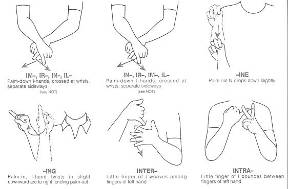 Obr. č.  Markery (Gustason, Zawolkow, 1995, s. 10)Sovětská daktylotická metodaNa celoruské konferenci o výuce a výchově dětí s vadou sluchu v roce 1938 bylo rozhodnuto, že „čistá orální metoda“ (viz kap. Čeština prvním jazykem: monolingvismus a monokulturalismus), která se v Sovětském svaze používala po mnoho desetiletí, brzdí rozvoj myšlení dětí s vadou sluchu a zvládání obsahu učebních osnov: „... bola odôvodnená nevyhnutnosť súčasne s rozvíjaním návykov správnej výslovnosti uskutočňovať v školách pre nepočujúcich prácu s chápaním významovej stránky reči. Čítanie, písanie a tiež daktylotika sa stali pomocnými prostriedkami“ (Koltunenková, 1989, s. 124). Prstová abeceda (daktylotika) postupně upevňovala své postavení ve vzdělávání sovětských dětí s vadou sluchu až do té míry, že získala postavení centrální. V padesátých letech byly pod vedením A. S. Zykova provedeny výzkumy, které podle Koltunenkové (1989, s. 125) dokázaly „účelnosť využívania daktylní formy reči ako prostriedku, pomáhajúceho naučiť deti slovám a stereotypom na prvých stupňoch výuky, kým si ešte neosvojili všetky hlásky.“ Jaké místo má prstová abeceda v bývalých sovětských republikách dnes a zda se nějakým způsobem promítla do národních znakových jazyků, jako tomu bylo u amerického znakového jazyka pod vlivem Rochesterské metody, bohužel nevím. Za pozoruhodné ale považuji, že ke stejnému výsledku, tj. ke komunikaci výlučně prstovou abecedou, v USA dospěli reformou komunikačního přístupu využívajícího znakový jazyk a v SSSR reformou přístupu založeného výhradně na komunikaci mluveným jazykem. Vybudovat komunikaci s lidmi s vadou sluchu pouze na základě prstové abecedy je z mnoha důvodů problematické. Stejně jako u všech „specifických forem komunikace“ se uživatelé vystavují potenciální izolaci od osob, které tento dorozumívací systém neovládají. Hrubý (1999) dále upozorňuje na pomalost takové komunikace a na fakt, že mnozí lidé s vadou sluchu, „kteří byli tzv. daktylotickou metodou vychováváni (...), si navíc většinou vytvoří téměř neodstranitelný reflexní okruh – nejsou schopni vyslovit slovo, aniž by při tom rukou nedaktylovali“ (Hrubý, 1999, s. 71). Tento reflex můžeme pozorovat také u mnoha českých dětí. Vzhledem k našim historickým podmínkám (viz kap. Pomocné artikulační znaky) je u nás patrně častější vztah mezi výslovností a pomocnými artikulačními znaky než reflexní spojitost mezi výslovností a prstovou abecedou. 